Sandwiches with eggs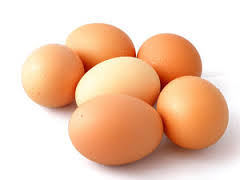 Ingredients4 slices of bread  300 grams of cheese 1 red pepper 1 green pepper  a few sprigs of dill  2 eggs butter spreadsIn a bowl mix the beaten eggs , chopped very finely peppers, crumbled cheese and chopped dill. Spread the slices with butter and top with the resulting egg mixture and put to baked in the oven or on the grill to full readiness.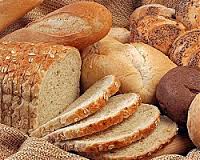 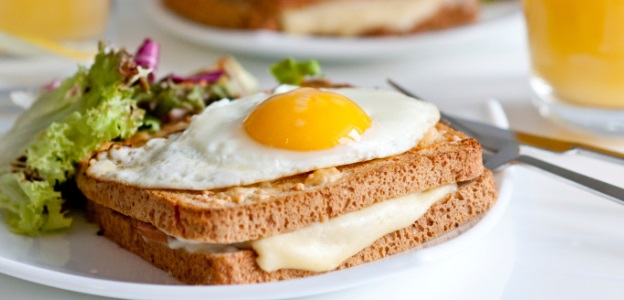 